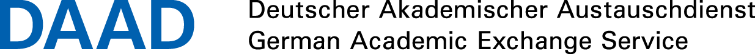 Bewerbung um ein Stipendium des DAAD (STIBET I)für ausländische Studierende Bewerbung um ein Stipendium des DAAD (STIBET I)für ausländische Studierende Bewerbung um ein Stipendium des DAAD (STIBET I)für ausländische Studierende Bewerbung um ein Stipendium des DAAD (STIBET I)für ausländische Studierende Bewerbung um ein Stipendium des DAAD (STIBET I)für ausländische Studierende Bewerbung um ein Stipendium des DAAD (STIBET I)für ausländische Studierende Bewerbung um ein Stipendium des DAAD (STIBET I)für ausländische Studierende Bewerbung um ein Stipendium des DAAD (STIBET I)für ausländische Studierende Bewerbung um ein Stipendium des DAAD (STIBET I)für ausländische Studierende FamiliennameVorname(n)FachbereichStudiengangMatrikelnummerStaatszugehörigkeitGeschlechtmännlich   weiblich   divers männlich   weiblich   divers männlich   weiblich   divers männlich   weiblich   divers männlich   weiblich   divers männlich   weiblich   divers männlich   weiblich   divers männlich   weiblich   divers Geburtsdatum- und orttt.mm.jjjj   Ort (Land)tt.mm.jjjj   Ort (Land)tt.mm.jjjj   Ort (Land)tt.mm.jjjj   Ort (Land)tt.mm.jjjj   Ort (Land)tt.mm.jjjj   Ort (Land)tt.mm.jjjj   Ort (Land)tt.mm.jjjj   Ort (Land)Adresse temporärtemporärtemporärtemporärtemporärpermanent (falls abweichend)permanent (falls abweichend)permanent (falls abweichend)von tt.mm.jjjj bis  tt.mm.jjjjvon tt.mm.jjjj bis  tt.mm.jjjjvon tt.mm.jjjj bis  tt.mm.jjjjvon tt.mm.jjjj bis  tt.mm.jjjjvon tt.mm.jjjj bis  tt.mm.jjjjStrasse und NummerPLZ und OrtTelefonE-MailBankIBANStudienverlaufStudienverlaufStudienverlaufStudienverlaufStudienverlaufStudienverlaufStudienverlaufStudienverlaufStudienverlaufAnzahl der StudiensemesterAnzahl der StudiensemesterAnzahl der FachsemesterAnzahl der FachsemesterAnzahl der FachsemesterAnzahl der FachsemesterErreichte ECTS-Punkte bis heuteErreichte ECTS-Punkte bis heuteVoraussichtlicher Studienabschluss zum Voraussichtlicher Studienabschluss zum Voraussichtlicher Studienabschluss zum Voraussichtlicher Studienabschluss zum MM.JJJJMM.JJJJFolgende Prüfungen oder Studienleistungen 
stehen noch ausFolgende Prüfungen oder Studienleistungen 
stehen noch ausFolgende Prüfungen oder Studienleistungen 
stehen noch ausFolgende Prüfungen oder Studienleistungen 
stehen noch ausFolgende Prüfungen oder Studienleistungen 
stehen noch ausFolgende Prüfungen oder Studienleistungen 
stehen noch ausFolgende Prüfungen oder Studienleistungen 
stehen noch ausFolgende Prüfungen oder Studienleistungen 
stehen noch ausFolgende Prüfungen oder Studienleistungen 
stehen noch ausFolgende Prüfungen oder Studienleistungen 
stehen noch ausFolgende Prüfungen oder Studienleistungen 
stehen noch ausFolgende Prüfungen oder Studienleistungen 
stehen noch ausFolgende Prüfungen oder Studienleistungen 
stehen noch ausFolgende Prüfungen oder Studienleistungen 
stehen noch ausFolgende Prüfungen oder Studienleistungen 
stehen noch ausFolgende Prüfungen oder Studienleistungen 
stehen noch ausFolgende Prüfungen oder Studienleistungen 
stehen noch ausFolgende Prüfungen oder Studienleistungen 
stehen noch ausFolgende Prüfungen oder Studienleistungen 
stehen noch ausFolgende Prüfungen oder Studienleistungen 
stehen noch ausWie wurde die bisherige Studienzeit finanziert? Bitte erläutern Sie ausführlich, warum Sie dieses Stipendium beantragen (bis zu 700 Zeichen)Wie wurde die bisherige Studienzeit finanziert? Bitte erläutern Sie ausführlich, warum Sie dieses Stipendium beantragen (bis zu 700 Zeichen)Erhalten bzw. erhielten Sie bereits Stipendien und/oder andere finanzielle Unterstützung?Erhalten bzw. erhielten Sie bereits Stipendien und/oder andere finanzielle Unterstützung?ArtArtHöhe (€)DauerDauerDauerOrganisationErhalten bzw. erhielten Sie bereits Stipendien und/oder andere finanzielle Unterstützung?Erhalten bzw. erhielten Sie bereits Stipendien und/oder andere finanzielle Unterstützung?ArtArtHöhe (€)DauerDauerDauerOrganisationErhalten bzw. erhielten Sie bereits Stipendien und/oder andere finanzielle Unterstützung?Erhalten bzw. erhielten Sie bereits Stipendien und/oder andere finanzielle Unterstützung?ArtArtHöhe (€)DauerDauerDauerOrganisationFolgende weitere Unterlagen werden benötigt:Folgende weitere Unterlagen werden benötigt:Nachweis über die bisherigen Prüfungsleistungen (vom Antragsteller mitzusenden) Gutachten (Formular auf der Homepage; vom hauptamtlichen Lehrenden im Fachbereich direkt an Frau Melendez zu senden)Nachweis über die bisherigen Prüfungsleistungen (vom Antragsteller mitzusenden) Gutachten (Formular auf der Homepage; vom hauptamtlichen Lehrenden im Fachbereich direkt an Frau Melendez zu senden)Nachweis über die bisherigen Prüfungsleistungen (vom Antragsteller mitzusenden) Gutachten (Formular auf der Homepage; vom hauptamtlichen Lehrenden im Fachbereich direkt an Frau Melendez zu senden)Nachweis über die bisherigen Prüfungsleistungen (vom Antragsteller mitzusenden) Gutachten (Formular auf der Homepage; vom hauptamtlichen Lehrenden im Fachbereich direkt an Frau Melendez zu senden)Nachweis über die bisherigen Prüfungsleistungen (vom Antragsteller mitzusenden) Gutachten (Formular auf der Homepage; vom hauptamtlichen Lehrenden im Fachbereich direkt an Frau Melendez zu senden)Nachweis über die bisherigen Prüfungsleistungen (vom Antragsteller mitzusenden) Gutachten (Formular auf der Homepage; vom hauptamtlichen Lehrenden im Fachbereich direkt an Frau Melendez zu senden)Nachweis über die bisherigen Prüfungsleistungen (vom Antragsteller mitzusenden) Gutachten (Formular auf der Homepage; vom hauptamtlichen Lehrenden im Fachbereich direkt an Frau Melendez zu senden)Ich versichere die Richtigkeit meiner Angaben. Eine Änderung teile ich unverzüglich und ohne Aufforderung mit.Ich versichere die Richtigkeit meiner Angaben. Eine Änderung teile ich unverzüglich und ohne Aufforderung mit.Ort, DatumOrt, DatumOrt, DatumUnterschriftUnterschriftUnterschriftUnterschrift